临时议程会议开幕。组织事项：通过议程及工作安排；平台成员构成现状；选举主席团成员。接纳观察员。与会代表的全权证书。执行秘书关于2030年前滚动工作方案执行进展情况的报告。平台的财政和预算安排。评估知识：外来入侵物种专题评估；与政府间气候变化专门委员会的合作。建设能力、强化知识基础和支持政策。改善平台的成效。关于平台2030年前滚动工作方案其他内容的请求、意见和建议。全体会议的安排；全体会议今后届会的日期和地点。机制安排：关于平台及其秘书处工作的联合国协作伙伴关系安排。通过本届会议的各项决定和报告。会议闭幕。联合国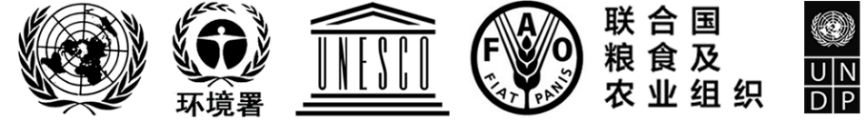 IPBES/10/1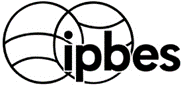 生物多样性和生态系统服务
政府间科学与政策平台Distr.: General 
25 November 2022 Chinese
Original: English生物多样性和生态系统服务政府间
科学与政策平台全体会议第十届会议2023年8月28日至9月2日，德国波恩临时议程项目2 (a)组织事项：通过议程及工作安排